Муниципальное автономное общеобразовательное учреждение«Прииртышская средняя общеобразовательная школа»РАБОЧАЯ ПРОГРАММАпо алгебредля 9 классана 2019-2020 учебный годп. Прииртышский2019 годПланируемые результаты освоения учебного предмета «Алгебра»1) формирование представлений о математике как о методе познания действительности, позволяющем описывать и изучать реальные процессы и явления:осознание роли математики в развитии России и мира;возможность привести примеры из отечественной и всемирной истории математических открытий и их авторов;2) развитие умений работать с учебным математическим текстом (анализировать, извлекать необходимую информацию), точно и грамотно выражать свои мысли с применением математической терминологии и символики, проводить классификации, логические обоснования, доказательства математических утверждений:оперирование понятиями: множество, элемент множества, подмножество, принадлежность, нахождение пересечения, объединения подмножества в простейших ситуациях; решение сюжетных задач разных типов на все арифметические действия; применение способа поиска решения задачи, в котором рассуждение строится от условия к требованию или от требования к условию; составление плана решения задачи, выделение этапов ее решения, интерпретация вычислительных результатов в задаче, исследование полученного решения задачи; нахождение процента от числа, числа по проценту от него, нахождения процентного отношение двух чисел, нахождения процентного снижения или процентного повышения величины; решение логических задач;3) развитие представлений о числе и числовых системах от натуральных; до действительных чисел; овладение навыками устных, письменных, инструментальных вычислений: оперирование понятиями: натуральное число, целое число, обыкновенная дробь, десятичная дробь, смешанное число, рациональное число, иррациональное число; использование свойства чисел и законов арифметических операций с числами при выполнении вычислений; использование признаков делимости на 2, 5, 3, 9, 10 при выполнении вычислений и решении задач; выполнение округления чисел в соответствии с правилами; сравнение чисел; оценивание значения квадратного корня из положительного целого числа;4) овладение символьным языком алгебры, приемами выполнения тождественных преобразований выражений, решения уравнений, систем уравнений, неравенств и систем неравенств; умения моделировать реальные ситуации на языке алгебры, исследовать построенные модели с использованием аппарата алгебры, интерпретировать полученный результат: выполнение несложных преобразований для вычисления значений числовых выражений, содержащих степени с натуральным показателем, степени с целым отрицательным показателем; выполнение несложных преобразований целых, дробно рациональных выражений и выражений с квадратными корнями; раскрывать скобки, приводить подобные слагаемые, использовать формулы сокращенного умножения;решение линейных и квадратных уравнений и неравенств, уравнений и неравенств, сводящихся к линейным или квадратным, систем уравнений и неравенств, изображение решений неравенств и их систем на числовой прямой;5) овладение системой функциональных понятий, развитие умения использовать функционально-графические представления для решения различных математических задач, для описания и анализа реальных зависимостей: определение положения точки по ее координатам, координаты точки по ее положению на плоскости; нахождение по графику значений функции, области определения, множества значений, нулей функции, промежутков  знакопостоянства промежутков возрастания и убывания, наибольшего и наименьшего значения функции; построение графика линейной и квадратичной функций;  оперирование на базовом уровне понятиями: последовательность, арифметическая прогрессия, геометрическая прогрессия; использование свойств линейной и квадратичной функций и их графиков при решении задач из других учебных предметов;6) овладение геометрическим языком; развитие умения использовать его для описания предметов окружающего мира; развитие пространственных представлений, изобразительных умений, навыков геометрических построений: оперирование понятиями: фигура, точка, отрезок, прямая, луч, ломаная, угол, многоугольник, треугольник и четырехугольник, прямоугольник и квадрат, окружность и круг, прямоугольный параллелепипед, куб, шар; изображение изучаемых фигур от руки и с помощью линейки и циркуля; выполнение измерения длин, расстояний, величин углов с помощью инструментов для измерений длин и углов;7) формирование систематических знаний о плоских фигурах и их свойствах, представлений о простейших пространственных телах; развитие умений моделирования реальных ситуаций на языке геометрии, исследования построенной модели с использованием геометрических понятий и теорем, аппарата алгебры, решения геометрических и практических задач: оперирование на базовом уровне понятиями: равенство фигур, параллельность и перпендикулярность прямых, углы между прямыми, перпендикуляр, наклонная, проекция; проведение доказательств в геометрии; оперирование на базовом уровне понятиями :вектор, сумма векторов, произведение вектора на число, координаты на плоскости; решение задач на нахождение геометрических величин (длина и расстояние, величина угла, площадь) по образцам или алгоритмам;8) овладение простейшими способами представления и анализа статистических данных;формирование представлений о статистических закономерностях в реальном мире и о различных способах их изучения, о простейших вероятностных моделях;развитие умений извлекать информацию, представленную в таблицах, на диаграммах, графиках, описывать и анализировать массивы числовых данных с помощью подходящих статистических характеристик, использовать понимание вероятностных свойств окружающих явлений при принятии решений: формирование представления о статистических характеристиках, вероятности случайного события; решение простейших комбинаторных задач; определение основных статистических характеристик числовых наборов; оценивание и вычисление вероятности события в простейших случаях; наличие представления о роли практически достоверных и маловероятных событий, о роли закона больших чисел в массовых явлениях; умение сравнивать основные статистические характеристики, полученные в процессе решения прикладной задачи, изучения реального явления;9) развитие умений применять изученные понятия, результаты, методы для решения задач практического характера и задач из смежных дисциплин с использованием при необходимости справочных материалов, компьютера, пользоваться оценкой и прикидкой при практических расчетах: распознавание верных и неверных высказываний; оценивание результатов вычислений при решении практических задач; выполнение сравнения чисел в реальных ситуациях; использование числовых выражений при решении практических задач и задач из других учебных предметов; решение практических задач с применением простейших свойств фигур; выполнение простейших построений и измерений на местности, необходимых в реальной жизни;10) формирование информационной и алгоритмической культуры; формирование представления о компьютере как универсальном устройстве обработки информации; развитие основных навыков и умений использования компьютерных устройств;11) формирование представления об основных изучаемых понятиях: информация, алгоритм, модель - и их свойствах;12) развитие алгоритмического мышления, необходимого для профессиональной деятельности в современном обществе; развитие умений составить и записать алгоритм для конкретного исполнителя; формирование знаний об алгоритмических конструкциях, логических значениях и операциях; знакомство с одним из языков программирования и основными алгоритмическими структурами - линейной, условной и циклической;13) формирование умений формализации и структурирования информации, умения выбирать способ представления данных в соответствии с поставленной задачей - таблицы, схемы, графики, диаграммы, с использованием соответствующих программных средств обработки данных;14) формирование навыков и умений безопасного и целесообразного поведения при работе с компьютерными программами и в Интернете, умения соблюдать нормы информационной этики и права;Ученик научится Элементы теории множеств и математической логикиОперировать на базовом уровне понятиями: множество, элемент множества, подмножество, принадлежность;задавать множества перечислением их элементов;находить пересечение, объединение, подмножество в простейших ситуациях;оперировать на базовом уровне понятиями: определение, аксиома, теорема, доказательство;приводить примеры и контрпримеры для подтверждения своих высказываний.В повседневной жизни и при изучении других предметов:использовать графическое представление множеств для описания реальных процессов и явлений, при решении задач других учебных предметов.ЧислаОперировать на базовом уровне понятиями: натуральное число, целое число, обыкновенная дробь, десятичная дробь, смешанная дробь, рациональное число, арифметический квадратный корень;использовать свойства чисел и правила действий при выполнении вычислений;использовать признаки делимости на 2, 5, 3, 9, 10 при выполнении вычислений и решении несложных задач;выполнять округление рациональных чисел в соответствии с правилами;оценивать значение квадратного корня из положительного целого числа; распознавать рациональные и иррациональные числа;сравнивать числа.В повседневной жизни и при изучении других предметов:оценивать результаты вычислений при решении практических задач;выполнять сравнение чисел в реальных ситуациях;составлять числовые выражения при решении практических задач и задач из других учебных предметов.Тождественные преобразованияВыполнять несложные преобразования для вычисления значений числовых выражений, содержащих степени с натуральным показателем, степени с целым отрицательным показателем;выполнять несложные преобразования целых выражений: раскрывать скобки, приводить подобные слагаемые;использовать формулы сокращенного умножения (квадрат суммы, квадрат разности, разность квадратов) для упрощения вычислений значений выражений;выполнять несложные преобразования дробно-линейных выражений и выражений с квадратными корнями.В повседневной жизни и при изучении других предметов:понимать смысл записи числа в стандартном виде; оперировать на базовом уровне понятием «стандартная запись числа».Уравнения и неравенстваОперировать на базовом уровне понятиями: равенство, числовое равенство, уравнение, корень уравнения, решение уравнения, числовое неравенство, неравенство, решение неравенства;проверять справедливость числовых равенств и неравенств;решать линейные неравенства и несложные неравенства, сводящиеся к линейным;решать системы несложных линейных уравнений, неравенств;проверять, является ли данное число решением уравнения (неравенства);решать квадратные уравнения по формуле корней квадратного уравнения;изображать решения неравенств и их систем на числовой прямой.В повседневной жизни и при изучении других предметов:составлять и решать линейные уравнения при решении задач, возникающих в других учебных предметах.ФункцииНаходить значение функции по заданному значению аргумента; находить значение аргумента по заданному значению функции в несложных ситуациях;определять положение точки по ее координатам, координаты точки по ее положению на координатной плоскости;по графику находить область определения, множество значений, нули функции, промежутки знакопостоянства, промежутки возрастания и убывания, наибольшее и наименьшее значения функции;строить график линейной функции;проверять, является ли данный график графиком заданной функции (линейной, квадратичной, обратной пропорциональности);определять приближенные значения координат точки пересечения графиков функций;В повседневной жизни и при изучении других предметов:использовать графики реальных процессов и зависимостей для определения их свойств (наибольшие и наименьшие значения, промежутки возрастания и убывания, области положительных и отрицательных значений и т.п.);использовать свойства линейной функции и ее график при решении задач из других учебных предметов.Текстовые задачиРешать несложные сюжетные задачи разных типов на все арифметические действия;строить модель условия задачи (в виде таблицы, схемы, рисунка или уравнения), в которой даны значения двух из трех взаимосвязанных величин, с целью поиска решения задачи;осуществлять способ поиска решения задачи, в котором рассуждение строится от условия к требованию или от требования к условию;составлять план решения задачи; выделять этапы решения задачи;интерпретировать вычислительные результаты в задаче, исследовать полученное решение задачи;знать различие скоростей объекта в стоячей воде, против течения и по течению реки;решать задачи на нахождение части числа и числа по его части;решать задачи разных типов (на работу, на покупки, на движение), связывающих три величины, выделять эти величины и отношения между ними;находить процент от числа, число по проценту от него, находить процентное снижение или процентное повышение величины;решать несложные логические задачи методом рассуждений.В повседневной жизни и при изучении других предметов:выдвигать гипотезы о возможных предельных значениях искомых в задаче величин (делать прикидку).История математикиОписывать отдельные выдающиеся результаты, полученные в ходе развития математики как науки;знать примеры математических открытий и их авторов, в связи с отечественной и всемирной историей;понимать роль математики в развитии России.Методы математики Выбирать подходящий изученный метод для решения изученных типов математических задач;Приводить примеры математических закономерностей в окружающей действительности и произведениях искусства.Содержание учебного предмета «Алгебра»КВАДРАТИЧНАЯ ФУНКЦИЯ(22часа). Уравнение с одной переменной. Корень уравнения. Свойства числовых равенств. Равносильность уравнений. Линейное уравнение. Квадратное уравнение: формула корней квадратного уравнения. Теорема Виета. Решение уравнений, сводящихся к линейным и квадратным. Примеры решения уравнений третьей и четвёртой степеней. Решение дробно-рациональных уравнений. Уравнение с двумя переменными. Линейное уравнение с двумя переменными, примеры решения уравнений в целых числах. Система уравнений с двумя переменными. Равносильность систем. Системы двух линейных уравнений с двумя переменными; решение подстановкой и сложением. Примеры решения систем нелинейных уравнений с двумя переменными. Решение текстовых задач алгебраическим способом. Декартовы координаты на плоскости. Графическая интерипретация уравнения с двумя переменными. График линейного уравнения с двумя переменными; угловой коэффициент прямой; условие параллельности прямых. Графики простейших нелинейных уравнений: парабола, гипербола, окружность. Графическая интерпретация систем уравнений с двумя переменными. УРАВНЕНИЯ И НЕРАВЕНСТВА С ОДНОЙ ПЕРЕМЕННОЙ(14 ч). Числовые неравенства и их свойства. Неравенство с одной переменной. Равносильность неравенств. Линейные неравенства с одной переменной. Квадратные неравенства. Системы неравенств с одной переменной.Уравнения и неравенства с двумя переменными (17 ч) . Основные понятия. Зависимости между величинами. Понятие функции. Область определения и множество значений функции. Способы задания функции. График функции. Свойства функций, их отображение на графике. Примеры графиков зависимостей, отражающих реальные процессы. Числовые функции. Функции, описывающие прямую и обратную пропорциональные зависимости, их графики и свойства. Линейная функция, её график и свойства. Квадратичная функция, её график и свойства. Степенные функции с натуральными показателями 2 и 3, их графики и свойства. Графики функций y y = , y x = 3 , у = | x |. Арифметическая и геометрическая прогрессия (15 ч)Числовые последовательности. Понятие числовой последовательности. Задание последовательности рекуррентной формулой и формулой n-го члена. Арифметическая и геометрическая прогрессии. Формулы n-го члена арифметической и геометрической прогрессий, суммы первых n-х членов. Изображение членов арифметической и геометрической прогрессий точками координатной плоскости. Линейный и экспоненциальный рост. Сложные проценты. Элементы комбинаторики и теории вероятностей(12 часов)Вероятность и статистикаОписательная статистика. Представление данных в виде таблиц, диаграмм, графиков. Случайная изменчивость. Статистические характеристики набора данных: среднее арифметическое, медиана, наибольшее и наименьшее значения, раз- мах. Представление о выборочном исследовании. Случайные события и вероятность. Понятие о случайном опыте и случайном событии. Частота случайного события. Статистический подход к понятию вероятности. Вероятности противоположных событий. Независимые события. Умножение вероятностей. Достоверные и невозможные события. Равновозможность событий. Классическое определение вероятности. Комбинаторика. Решение комбинаторных задач перебором вариантов. Комбинаторное правило умножения. Перестановки и факториал.                                         Тематическое планирование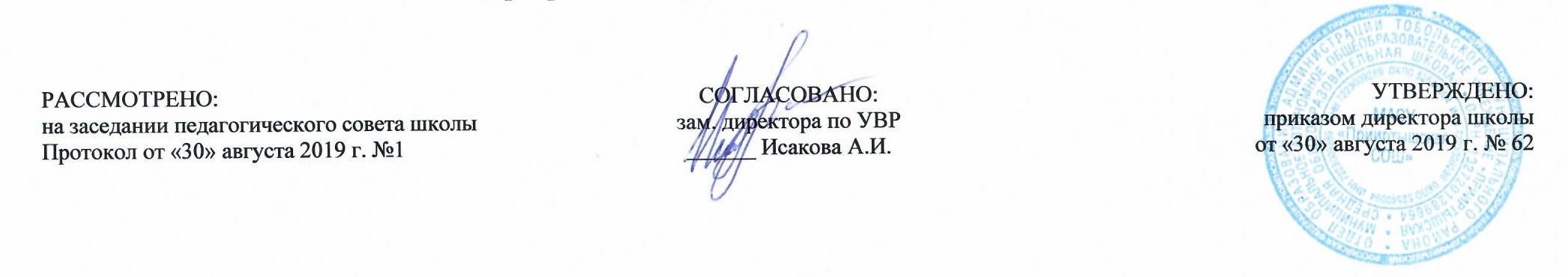 Планирование составлено в соответствиис ФГОС ОООСоставитель программы: Журавлёва Ирина Анатольевна,учитель математикипервой квалификационной категории№п/пОсновные разделы, темыКоличество часов1.Вводное повторение3Многочлены. Формулы сокращенного умножения.Вынесение общего множителя за скобки, преобразование выраженийУрок обобщения и систематизации знаний2Квадратичная функция.22Функция. Область определения и область значений функцииФункция. Нахождение области определения и области значений функцииГрафик функции. Самостоятельная работаСвойства функцииНахождение свойств функции по формуле и по графику. Самостоятельная работаКвадратный трехчлен и его корниВыделение квадрата двучлена из квадратного трехчленаТеорема о разложении квадратного трехчлена на множители. Применение теоремы о разложении квадратного трехчлена на множители для преобразования выражений.  Самостоятельная работаУрок обобщения и систематизации знаний №1 «Функции и их свойства»Исследование функции у = ах 2Функция у = ах 2,  ее график и свойства. Самостоятельная работаГрафик функции у = ах 2 + n , у = а(х - m) 2Использование шаблонов парабол для построения графика функции у = а(х - m) 2 + n. . Самостоятельная работаАлгоритм построения графика функции
 у =ах 2 + bx+cСвойства функции у =ах 2 + bx+c. Самостоятельная работаВлияние коэффициента a, b и с на расположение графика квадратичной функцииПостроение графика квадратичной функции. Самостоятельная работаФункции у=хn и ее свойстваПонятие корня  n-й степени и арифметического корня n-й степени. Самостоятельная работаНахождение значений выражений, содержащих корень n-й степениУрок обобщения и систематизации знаний №2 по теме «Квадратичная функция»3УРАВНЕНИЯ И НЕРАВЕНСТВА С ОДНОЙ ПЕРЕМЕННОЙ14Понятие целого уравнения и его степениЦелое уравнение и его корниРешение целых уравнений различными методамиРешение более сложных целых уравнений. Самостоятельная работаДробные рациональные уравненияРешение дробных рациональных уравнений по алгоритмуИспользование различных приемов и методов при решении дробных рациональных уравнений. Самостоятельная работаРешение неравенств второй степени с одной переменнойАлгоритм решения неравенств второй степени с одной переменнойПрименение алгоритма при решении неравенств  второй степени с одной переменной. Решение целых рациональных неравенств методом интерваловРешение целых и дробных неравенств методом интерваловПрименение метода интервалов при решении неравенств. Самостоятельная работаУрок обобщения и систематизации знаний № 3 по теме: «Уравнения и неравенства с одной переменной»4Уравнения и неравенства с двумя переменными 17Понятие уравнения с двумя переменнымиУравнение окружности Графический способ решения систем уравненийРешения систем уравнений графически. Самостоятельная работаСпособ подстановки. Решения систем уравнений второй степениРешение систем уравнений второй степени способом подстановки. Самостоятельная работаИспользование способа сложения при решение систем уравнения второй степениРешение систем уравнения второй степени различными способамиРешение задач с помощью систем уравнений второй степениРешение задач на движение с помощью систем уравнений второй степениРешение задач на работу с помощью систем уравнений второй степениРешение различных задач с помощью систем уравнений второй степени. Самостоятельная работаРешение линейных неравенств с двумя переменнымиРешение неравенств второй степени с двумя переменнымиРешение систем линейных неравенств с двумя переменными. Самостоятельная работаРешение систем неравенств второй степени с двумя переменными5Арифметическая и геометрическая прогрессия 15Понятие последовательности, словесный и аналитический способы ее заданияРекуррентный способ задания последовательностиОпределение арифметической прогрессии. Рекуррентная формула n-го члена арифметической прогрессии. Свойство арифметической прогрессии.  Аналитическая формула n –го члена арифметической прогрессии. Самостоятельная работаНахождение суммы первых n членов арифметической прогрессииПрименение формулы суммы первых n членов арифметической прогрессии. Самостоятельная работаУрок обобщения и систематизации знаний № 5 по теме: «Арифметическая прогрессия»Определения геометрической прогрессии. Формула n-го члена геометрической прогрессииСвойство геометрической прогрессии.  Нахождение суммы первых n членов геометрической прогрессииПрименение формула суммы первых n членов геометрической прогрессии. Самостоятельная работаСумма бесконечной убывающей геометрической прогрессииРешение задач на применение формул суммы первых n членов геометрической прогрессииУрок обобщения и систематизации знаний № 6 по теме: «Геометрическая прогрессия»6Элементы комбинаторики и теории вероятностей 12Комбинаторные задачи. Комбинации с учетом и без учета порядкаКомбинаторное правило умноженияПерестановки и n элементов конечного множестваКомбинаторные задачи на нахождение числа перестановок из n элементов. Самостоятельная работа Размещение из n элементов по k (k   n)Комбинаторные задачи на нахождение числа размещений из n элементов по k (k   n) . Самостоятельная работаСочетания из n элементов по k (k   n)Комбинаторные задачи на нахождение числа перестановок из n элементов, сочетаний и размещений из n элементов по k (k   n) . Самостоятельная работаОтносительная частота случайного событияВероятность случайного событияКлассическое определение вероятности. Самостоятельная работаУрок обобщения и систематизации знаний № 7по теме: « Элементы комбинаторики и теории вероятностей»7Повторение20Нахождение значения числового выражения. ПроцентыСтепень с целым показателемРазложение целого выражения на множителиПреобразование выражений, содержащих степень и арифметический кореньТождественные преобразования рациональных алгебраических выраженийТождественные преобразования дробно-рациональных и иррациональных  выражений. Самостоятельная работаЛинейные, квадратные и биквадратные уравненияДробно - рациональные уравненияРешение текстовых задач на составление уравненийРешение систем уравненийРешение текстовых задач на составление систем уравнений. Самостоятельная работаЛинейные неравенства с одной переменной и системы линейных неравенств с одной переменнойНеравенства и системы неравенств с одной переменной  второй степени. Математический диктант Решение неравенств методом интервалов. Тестовая проверочная работаФункция, ее свойства и графикЧтение графиков функций. Кусочно-заданные функции. Тестовая проверочная работаРешение тестовых задач на процентыРешение различных тестовых задач Итоговый урок обобщения и систематизации знаний № 8Подведение итоговитого за 1 четверть24 часаитого за2 четверть24 часаитого за 3 четверть30 часовитого за 4четверть24 часаитого:102 часа